Společní děliteléPřipomenutí:Dělitel přirozeného čísla je každé přirozené číslo, kterým je dané přirozené číslo dělitelné beze zbytku.Př. 1	Najdi společné dělitele čísel 24 a 32.Řešení:	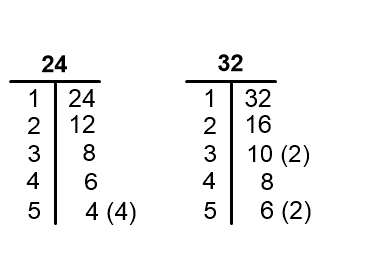 Nejdříve nalezneme všechny dělitele obou čísel. Můžeme využít zápis do tabulky T.d (24) = {1, 2, 3, 4, 6, 8, 12, 24}d (32) = {1, 2, 4, 8, 16, 32}Společní dělitelé čísel 24 a 32 jsou dělitelé, kteří se nacházejí v obou řádcích. (barevně vyznačená čísla)d (24, 32) = {1, 2, 4, 8}Společný dělitel dvou přirozených čísel je takové přirozené číslo, které dělí obě čísla beze zbytku.Největší společný dělitelNejvětší společný dělitel dvou přirozených čísel x, y  je největší ze společných dělitelů těchto čísel.Označuje se D (x, y).Př. 2	Najdi největší společný dělitel čísel z příkladu 1.Řešení:Společní dělitelé čísel 24 a 32 jsou čísla 1, 2, 4, 8. Největší z nich je číslo 8.Soudělná a nesoudělná číslaNesoudělná čísla jsou taková čísla, která mají jediného společného dělitele 
a tím je číslo 1. Platí: . Soudělná čísla jsou čísla, která mají kromě čísla 1 ještě alespoň jednoho 
dalšího společného dělitele. Platí: .Př. 3	Urči, zda jsou čísla z příkladu 1 čísla soudělná nebo nesoudělná.Řešení:Čísla 24 a 32 jsou čísla soudělná, protože mají více než jednoho společného dělitele. Zároveň platí, že největší společný dělitel těchto čísel je větší než 1.Cvičení 1.	Najdi všechny společné dělitele čísel. U každé dvojice čísel urči, zda jsou čísla soudělná či nesoudělná, a zapiš největšího společného dělitele.a)  	soudělná    -    nesoudělnáb)  	soudělná    -    nesoudělnác)  	soudělná    -    nesoudělnád) 	soudělná    -    nesoudělná2. 	Na pracovním listu 34 byli uvedeni obránci HC Oceláři Třinec a jejich čísla, která nosí na dresu. Níže jsou uvedeni hráči, kteří tvoří obranné dvojice. Zjisti, zda čísla hráčů v jedné obranné dvojici jsou čísla soudělná nebo nesoudělná, zapiš všechny společné dělitele těchto čísel a urči největšího společného dělitele.1. obranná dvojice      	Gernát – Doudera2. obranná dvojice	Musil – Jaroměřský3. obranná dvojice	Kundrátek - Freibergs